Частное профессиональное образовательное учреждениеФИНАНСОВО-ЭКОНОМИЧЕСКИЙ КОЛЛЕДЖ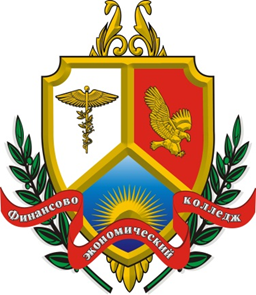 МЕТОДИЧЕСКИЕ РЕКОМЕНДАЦИИПО ПРОИЗВОДСТВЕННОЙ ПРАКТИКЕПРОФЕССИОНАЛЬНЫЙ МОДУЛЬПМ 04 Выполнение работ по профессии«Контролер-кассир»Специальность 38.02.04  «Коммерция» (по отраслям)Пермь 2024Составитель: Амирова Наталья Алексеевна, преподаватель ЧПОУ «Финансово-экономический колледж»Утверждено на заседании цикловой комиссии "Коммерция и бухгалтерский учет"Протокол № 6,  15.01.2024.ПМ 04 Выполнение работ по профессии «Контролер-кассир»: методические рекомендации по производственной практике ПМ 04 Выполнение работ по профессии «Контролер-кассир» 38.02.04  «Коммерция (по отраслям)» / сост. Амирова Наталья Алексеевна. – Пермь: ЧПОУ «ФИНАНСОВО-ЭКОНОМИЧЕСКИЙ КОЛЛЕДЖ», 2024 г. –24 с.Методические рекомендации составлены в соответствии с рабочей программой производственной практики для студентов очной формы обучения по специальности 38.02.04  «Коммерция (по отраслям)».© Н.А. Амирова,  2024© ЧПОУ «ФИНАНСОВО-ЭКОНОМИЧЕСКИЙ КОЛЛЕДЖ», 2024ОГЛАВЛЕНИЕТЕМАТИЧЕСКИЙ ПЛАН ПРОИЗВОДСТВЕННОЙ ПРАКТИКИ	5ОРГАНИЗАЦИЯ И РУКОВОДСТВО ПРОИЗВОДСТВЕННОЙ ПРАКТИКОЙ	5Контроль и оценка результатов освоения практики	6ЗАДАНИЕ НА ПРАКТИКУ	7ТРЕБОВАНИЯ К СОДЕРЖАНИЮ И ОФОРМЛЕНИЮ ОТЧЕТА	7СПИСОК РЕКОМЕНДУЕМЫХ ИСТОЧНИКОВ	7ПРИЛОЖЕНИЯ	8ПОЯСНИТЕЛЬНАЯ ЗАПИСКАУважаемые студенты!Вы приступаете к прохождению производственной практики (далее – практики), которая  является частью основной профессиональной образовательной программы в соответствии с ФГОС по специальности СПО 38.02.04  «Коммерция (по отраслям)»,      ПМ 04 Выполнение работ по профессии «Контролер-кассир».Практическая подготовка при проведении производственной практики организуется путем непосредственного выполнения обучающимися определенных видов работ, связанных с будущей профессиональной деятельностью.Производственная практика способствует формированию у обучающегося общих и профессиональных компетенций, приобретение практического опыта по специальности.Организация практики осуществляется в соответствии с Приказом Министерства науки и высшего образования Российской Федерации и Министерства просвещения Российской Федерации от 05 августа 2020 года № 885/390 «О практической подготовке обучающихся», а также в соответствии с Порядком организации практической подготовки обучающихся от 22.09.2020 №03/20-21, утвержденным приказом директора ЧПОУ «Финансово-экономический колледж» от 22.09.2020 № ОД-07/2.Профессиональный модуль включает освоение профессиональных компетенций:ПК 1.3. Принимать товары по количеству и качеству.ПК 1.10. Эксплуатировать торгово-технологическое оборудование.ПК 2.8. Реализовывать сбытовую политику организации в пределах своих должностных обязанностей, оценивать конкурентоспособность товаров и конкурентные преимущества организации.ПК 3.1. Участвовать в формировании ассортимента в соответствии с ассортиментной политикой организации, определять номенклатуру показателей качества товаров.ПК 3.2. Рассчитывать товарные потери и реализовывать мероприятия по их предупреждению или списанию. ПК 3.3. Оценивать и расшифровывать маркировку в соответствии с установленными требованиями. ПК 3.5. Контролировать условия и сроки хранения и транспортирования товаров, обеспечивать их сохраняемость, проверять соблюдение требований к оформлению сопроводительных документов. ПК 3.6. Обеспечивать соблюдение санитарно-эпидемиологических требований к товарам и упаковке, оценивать качество процессов в соответствии с установленными требованиями.ПК 3.8. Работать с документами по подтверждению соответствия, принимать участие в мероприятиях по контролю.В результате освоения производственной практики по профессиональному модулю ПМ 04 Выполнение работ по профессии «Контролер-кассир» обучающийся должен иметь практический опыт: - приемки товаров по количеству и качеству; - составления договоров; - установления коммерческих связей;- соблюдения правил торговли; - выполнения технологических операций по подготовке товаров к продаже, их выкладке и реализации; - эксплуатации оборудования в соответствии с назначением и соблюдения правил охраны труда; - выявления потребностей (спроса) на товары; - реализации маркетинговых мероприятий в соответствии с конъюнктурой рынка; - участия в проведении рекламных акций и кампаний, других маркетинговых коммуникаций;- определения показателей ассортимента; - оценки качества товаров в соответствии с установленными требованиями;- расшифровки маркировки; - контроля режима и сроков хранения товаров; - соблюдения санитарно-эпидемиологических требований к товарам, упаковке, условиям и срокам хранения.	В результате освоения производственной практики по профессиональному модулю ПМ 04 Выполнение работ по профессии «Контролер-кассир» обучающийся должен уметь:- управлять товарными запасами и потоками; - обеспечивать товародвижение и принимать товары по количеству и качеству;- оказывать услуги розничной торговли с соблюдением нормативных правовых актов, санитарно-эпидемиологических требований к организациям розничной торговли;- эксплуатировать торгово-технологическое оборудование;- применять правила охраны труда, экстренные способы оказания помощи пострадавшим, использовать противопожарную технику;- применять методы товароведения; - формировать и анализировать торговый (или промышленный) ассортимент;- рассчитывать товарные потери и списывать их; - соблюдать оптимальные условия и сроки хранения и транспортирования, санитарно-эпидемиологические требования к ним.В результате освоения производственной практики по профессиональному модулю ПМ 04 Выполнение работ по профессии «Контролер-кассир» обучающийся должен знать:- составные элементы коммерческой деятельности: цели, задачи, принципы;- организацию торговли в организациях оптовой и розничной торговли, их классификацию; - услуги оптовой и розничной торговли: основные и дополнительные; правила торговли; - классификацию торгово-технологического оборудования, правила его эксплуатации; - организационные и правовые нормы охраны труда; - причины возникновения, способы предупреждения производственного травматизма и профзаболеваемости, принимаемые меры при их возникновении;- технику безопасности условий труда, пожарную безопасность;- удовлетворения потребностей, распределения и продвижения товаров, маркетинговые коммуникации и их характеристику;- основные понятия, цели, задачи, принципы, функции, методы, основополагающие товароведные характеристики и факторы, влияющие на них; - виды товарных потерь, причины их возникновения и порядок списания;- классификацию ассортимента, товароведные характеристики продовольственных и непродовольственных товаров однородных групп, оценку их качества, маркировку;- условия и сроки транспортирования и хранения, санитарно-эпидемиологические требования к ним; - особенности товароведения продовольственных и непродовольственных товаров.В результате производственной практики студент осваивает общие компетенции:Производственная практика проводится после изучения профессионального модуля ПМ 04 Выполнение работ по профессии «Контролер-кассир».Продолжительность практики составляет – 72 часа или 2 недели.В ходе прохождения практики студент должен выполнить в полном объеме все представленные задания. В установленный срок, согласно расписанию, сдать отчет (выполненные задания и необходимые документы по практике) руководителю практики от Колледжа.ТЕМАТИЧЕСКИЙ ПЛАН ПРОИЗВОДСТВЕННОЙ ПРАКТИКИОРГАНИЗАЦИЯ И РУКОВОДСТВО ПРОИЗВОДСТВЕННОЙ ПРАКТИКОЙПроизводственная практика проводится в профильных организациях (базах практики), соответствующих профилю образовательной программы. Для проведения практик с профильной организацией заключается договор. За помощью в поиске базы практики к специалисту по практике необходимо обращаться не позднее чем за месяц до начала практики.Руководитель практики от колледжа: выдает студентам методические рекомендации, проводит инструктаж о порядке прохождения практики, выполнении заданий, ведении дневника практики, проводит консультирование по вопросам содержания и последовательности написания отчета по практике, оказывает помощь в подборе необходимой литературы.При прохождении практики в профильной организации, студент использует для выполнения заданий материалы, предоставленные организацией, в том числе размещённые на сайте организации и информацию иных открытых источников.Для выполнения заданий практики используется компьютерная техника с возможностью подключения к информационно-телекоммуникационной сети «Интернет», программное обеспечение: текстовый редактор, электронные таблицы, программы по созданию презентаций; профессиональные информационные источники и справочные материалы, СПС Консультант Плюс и т.п.При прохождении практики студент обязан:- за 1 месяц до начала практики предоставить в отдел практической подготовки студентов согласие на обработку персональных данных в целях организации (прохождения) практической подготовки/практики в профильной организации (Приложения 5);- подчиняться действующим на предприятии (организации) правилам внутреннего распорядка;- изучить и строго соблюдать правила охраны труда и промышленной безопасности, производственной санитарии, действующие на предприятии;- при необходимости активно участвовать в общественной жизни коллектива предприятия (организации);- нести ответственность за выполняемую работу и ее результаты наравне со штатными сотрудниками;- выполнять задания, предусмотренные методическими материалами по практике и предприятия, связанные с деятельностью организации;- ежедневно заполнять дневник прохождения практики, занося в него краткие сведения о проделанной работе;- составить отчет по практике, с обязательными приложениями: задание по практике, дневник прохождения практики, договор о прохождении практики, аттестационный лист;- сдать отчет по практике необходимо в установленные расписанием сроки руководителю практики от колледжа в бумажном виде.Контроль и оценка результатов освоения практикиПромежуточная аттестация по практике: дифференцированный зачет.Контроль и оценка результатов освоения производственной практики осуществляется руководителем практики в процессе  наблюдения, а также по итогам выполнения обучающимися заданий.При прохождении практики в профильной организации руководитель практики от профильной организации заполняет аттестационный лист и выставляет рекомендованную оценку за прохождение практики. На аттестационном листе и дневнике практики проставляется печать профильной организации (при наличии). Аттестация по итогам практики проводится на основании результатов её прохождения. Оценка заданий производится руководителем практики от колледжа по 5-ти бальной системе. При выставлении оценки учитывается рекомендуемая оценка, указанная в аттестационном листе по практике, правильность оформления и качество содержания отчёта о практике. Оценка одновременно проставляется в зачётной книжке и зачётной ведомости.Критерии оценки отчета:Студенты, не выполнившие без уважительной причины требования программы практики, или, получившие неудовлетворительную оценку, считаются имеющими академическую задолженность. В случае уважительной причины, студенты направляются на практику повторно, в свободное от учебы время.ЗАДАНИЕ НА ПРАКТИКУПрофессиональных компетенций (ПК):ПК 1.3. Принимать товары по количеству и качеству.ПК 1.10. Эксплуатировать торгово-технологическое оборудование.ПК 2.8. Реализовывать сбытовую политику организации в пределах своих должностных обязанностей, оценивать конкурентоспособность товаров и конкурентные преимущества организации.ПК 3.1. Участвовать в формировании ассортимента в соответствии с ассортиментной политикой организации, определять номенклатуру показателей качества товаров.ПК 3.2. Рассчитывать товарные потери и реализовывать мероприятия по их предупреждению или списанию. ПК 3.3. Оценивать и расшифровывать маркировку в соответствии с установленными требованиями. ПК 3.5. Контролировать условия и сроки хранения и транспортирования товаров, обеспечивать их сохраняемость, проверять соблюдение требований к оформлению сопроводительных документов. ПК 3.6. Обеспечивать соблюдение санитарно-эпидемиологических требований к товарам и упаковке, оценивать качество процессов в соответствии с установленными требованиями.ПК 3.8. Работать с документами по подтверждению соответствия, принимать участие в мероприятиях по контролю.Задание 1Ознакомиться с деятельностью предприятия. Общая характеристика предприятия начинается с формирования ее потерта. Одним из вариантов его представления описан в таблице 1. Таблица 1 – Общая характеристика предприятияОзнакомление с предприятием: его типом, специализацией, профилем, местом расположения, режимом работы, перечнем основных и дополнительных услуг розничной торговли.Ознакомление с порядком открытия и закрытия магазина, сдача магазина на охрану, хранение пломбира и ключей.Ознакомление с обязанностями работников магазина, в том числе по сохранению товарно-материальных ценностей и денежных средств. Изучение видов материальной ответственности работников магазина. Ознакомление с квалификационными требованиями контролера-кассира. Прохождение инструктажей по технике безопасности условий труда, противопожарной безопасности, санитарно-эпидемиологическим правилам.Задание 2Принять участие в приемке товаров по количеству и качеству. Получить практический опыт по оценке и расшифровке маркировки в соответствии с установленными требованиями. Оценить соблюдение санитарно-эпидемиологических требований к товарам и упаковке на предприятии, оценить качество процессов в соответствии с установленными требованиями.Охарактеризовать правила торговли на предприятии; технологические операции по подготовке товаров к продаже, их выкладке и реализации.Принять участие в эксплуатации торгово-технологического оборудования в соответствии с назначением и соблюдения правил охраны труда. Задание 3Поучаствовать в формировании ассортимента в соответствии с ассортиментной политикой организации, определять номенклатуру показателей качества товаров (результаты оформить в таблицу).Описать санитарно-эпидемиологические требования к товарам и упаковке, оценить качество процессов в соответствии с установленными требованиями.Определить показатели ассортимента на предприятии. Охарактеризовать и оценить организацию торговли в организации, в которой проходите практику; провести анализ, результаты представить в отчете.Перечислить и описать виды товарных потерь, которые присутствуют на предприятии, а так же указать причины их возникновения и порядок списания.Задание 4Детально описать сбытовую политику организации в пределах своих должностных обязанностей, оценить конкурентоспособность товаров и конкурентные преимущества организации (результаты представить в виде таблицы). Выявить потребности (спрос) на предлагаемые товары в организации. Охарактеризовать маркетинговые мероприятия, проводимые на предприятии. Принять участие в проведении рекламных акций и кампаний, других маркетинговых коммуникаций.Изучить условия и сроки хранения и транспортирования товаров, описать обеспечение их сохраняемости, проверить соблюдение требований к оформлению сопроводительных документов.Принять участие в расчёте товарных потерь и предложить мероприятия по их предупреждению или списанию. Изучить документами по подтверждению соответствия (приложить копии к отчету), принять участие в мероприятиях по контролю.Изучить, провести анализ спроса покупателей на предлагаемый ассортимент товаров, результаты изложить в отчете. Провести  маркетинговое исследование покупательских предпочтений.Задание 5Принять участие в обслуживании покупателей с применением ККТ различных видов. Выполнить расчетные операции с покупателями.Описать какой уход осуществляется на предприятии за ККТ.Осуществить проверку платежеспособности государственных денежных знаков.Перечислить правила получения, хранения и выдачи денежных средств; оформить документы по кассовым операциям с соблюдением правил (копии приложить к отчету).Описать, каким образом осуществляется контроль сохранности товарно-материальных ценностей на предприятии.Задание 6Охарактеризовать процесс мотивации в данной организации. Определить методы и способы мотивирования сотрудников в организации.Описать направления развития профессиональных качеств необходимых для профессии «Контролер-кассир». Охарактеризовать и применить принципы профессиональной этики контролера-кассира на рабочем месте. Провести анализ полученных результатов.Задание 7Составить портрет основных составляющих качеств профессионального поведения «Контролер-кассир».Охарактеризуйте правила поведения в конфликтной ситуации. Опишите порядок действий при решении конфликтных ситуаций с клиентами.ТРЕБОВАНИЯ К СОДЕРЖАНИЮ И ОФОРМЛЕНИЮ ОТЧЕТАПосле прохождения практики студент оформляет текстовый отчёт, в котором обобщает результаты практики.В текстовом отчёте должен быть представлен текст самого задания и ответ на него. Структура отчета:титульный лист (приложение 2);задание на производственную практику, подписанное студентом (приложение 1);дневник практики  (приложение 3);содержание; текст отчета – не менее 15 стр.;список использованных источников; приложения.В качестве приложения к отчету о практике обучающийся может при необходимости прикладывать графические, аудио-, фото-, видео-, материалы, наглядные образцы изделий, подтверждающие практический опыт, полученный на практике.Текст работы следует печатать, соблюдая следующие требования:поля: левое - 30 мм, правое -15 мм, верхнее и нижнее – 20 мм;шрифт - 14 кегль, Times New Roman;межстрочный интервал – полуторный;отступ красной строки – 1,25;выравнивание основного текста по ширине.К отчету должны быть приложены;- договор по практической подготовке (бланк выдается специалистом по практике и трудоустройству);- аттестационный лист, содержащий сведения об уровне освоения обучающимся профессиональных и общих компетенций (приложение 4).	Отчётная документация по практике предоставляется руководителю практики от колледжа в бумажном виде.СПИСОК РЕКОМЕНДУЕМЫХ ИСТОЧНИКОВОсновная литератураАбдрахманова, З.Р. Психология менеджмента и бизнеса: практикум / З.Р. Абдрахманова. – Йошкар-Ола : ПГТУ, 2018. – 92 с. : табл. – Режим доступа: по подписке. – URL: http://biblioclub.ru/index.php?page=book&id=483716 . – Текст : электронный.Андруш, В.Г. Охрана труда : учебник / В.Г. Андруш, Л.Т. Ткачёва, К.Д. Яшин. – Минск : РИПО, 2019. – 337 с. : ил., табл. – Режим доступа: по подписке. – URL: https://biblioclub.ru/index.php?page=book&id=599889 . – Текст : электронный.Березина, В. В. Товароведение и экспертиза качества плодоовощных товаров и грибов : практикум / В. В. Березина. – 4-е изд., стер. – Москва : Дашков и К°, 2021. – 200 с. : ил., табл. – Режим доступа: по подписке. – URL: https://biblioclub.ru/index.php?page=book&id=621621 . – Текст : электронный.Гражданский кодекс Российской Федерации (часть вторая) от 26.01.1996 № 14-ФЗ
(ред. от 01.09.2018) Грибанова, И.В. Организация и технология торговли : учебное пособие / И.В. Грибанова, Н.В. Смирнова. – Минск : РИПО, 2019. – 204 с. : ил., табл. – Режим доступа: по подписке. – URL: https://biblioclub.ru/index.php?page=book&id=599935 . – Текст : электронный.Грибанова, И.В. Товароведение : учебное пособие / И.В. Грибанова, Л.И. Первойкина. – Минск : РИПО, 2019. – 360 с. : ил., табл. – Режим доступа: по подписке. – URL: https://biblioclub.ru/index.php?page=book&id=599938 . – Текст : электронный.Демидова, Е. В. Психология управления : учебное пособие / Е. В. Демидова ; СибГУ им. М. Ф. Решетнева. – Красноярск, 2020. – 244 с. - https://www.elibrary.ru/item.asp?id=42592222. – Текст: электронныйЕремеева, Н.В. Теоретические основы товароведения : учебное пособие / Н.В. Еремеева. – 2-е изд. – Москва : Дашков и К°, 2021. – 252 с. : ил., схем., табл. – Режим доступа: по подписке. – URL: https://biblioclub.ru/index.php?page=book&id=600302 . – Текст : электронный.Качество товаров // Товароведение, экспертиза и стандартизация: учебник / А.А. Ляшко, А. Ходыкин, Н.И. Волошко, А.П. Снитко. -  4-е изд., стер. – Москва : Дашков и К°, 2021. – 660 с. : ил., табл., схем. – Режим доступа: по подписке. – URL: https://biblioclub.ru/index.php?page=book&id=621904 . – Текст : электронный.Кипервар, Е. А. Управление розничным торговым предприятием : учебное пособие / Е. А. Кипервар, В. А. Ковалев, А. И. Чумаков. – Омск : Омский государственный технический университет (ОмГТУ), 2020. – 151 с. : ил., табл., схем. – Режим доступа: по подписке. – URL: https://biblioclub.ru/index.php?page=book&id=683225 . – Текст : электронный.Магомедов, Ш. Ш. Управление качеством продукции : учебник / Ш. Ш. Магомедов, Г. Е. Беспалова. – 2-е изд., стер. – Москва : Дашков и К°, 2020. – 335 с. : ил., табл., схем., граф. – Режим доступа: по подписке. – URL: https://biblioclub.ru/index.php?page=book&id=621658 . – Текст : электронный.Малышев, К. Б. Психология управления : учебное пособие / К. Б. Малышев, О. А. Малышева, А. Н. Баламут. - Вологда : ВИПЭ ФСИН России, 2020. – 158 с. : ил. - https://www.elibrary.ru/item.asp?id=45675264Мандель, Б.Р. Современная психология управления: учеб. пос./ Б.Р. Мандель. – Изд. 2-е, стер. – Москва ; Берлин : Директ-Медиа, 2019. – 349 с. : ил., табл. – Режим доступа: по подписке. – URL: http://biblioclub.ru/index.php?page=book&id=363425 . – Текст : электронный.Овсянникова, Е.А. Психология управления : учебное пособие / Е.А. Овсянникова, А.А. Серебрякова. – 3-е изд., стер. – Москва : ФЛИНТА, 2020. – 222 с. : ил., табл. – Режим доступа: по подписке. – URL: https://biblioclub.ru/index.php?page=book&id=279817 . – Текст : электронный. Оснащение торгового предприятия // Кемайкин Н. К., Иванов С. В. Организация торговой деятельности. Учебное пособие / — Дзержинск: ДФ РАНХиГС, 2021. — 105 с. - https://www.elibrary.ru/item.asp?id=46439098Основы розничной торговли : учебное пособие / сост. Е.В. Байматова, В.Г. Шадрин, Е.Ю. Лобач. – Кемерово : Кемеровский государственный университет, 2018. – 98 с. – Режим доступа: по подписке. – URL: https://biblioclub.ru/index.php?page=book&id=600236 . – Текст : электронный.Основы товароведения : учебное пособие / В.Е. Сыцко, Л.В. Целикова, Т.Ф. Марцинкевич и др. ; под ред. В.Е. Сыцко. – Минск : РИПО, 2019. – 264 с. : ил., табл. – Режим доступа: по подписке. – URL: https://biblioclub.ru/index.php?page=book&id=600013 . – Текст : электронный.Памбухчиянц, О. В. Организация торговли : учебник / О. В. Памбухчиянц. – 3-е изд. – Москва : Дашков и К°, 2021. – 294 с. : ил., табл. – Режим доступа: по подписке. – URL: https://biblioclub.ru/index.php?page=book&id=621685 . – Текст : электронный.Памбухчиянц, О.В. Технология розничной торговли : учебник / О.В. Памбухчиянц. – 9-е изд. – Москва : Дашков и К°, 2019. – 288 с. : ил. – Режим доступа: по подписке. – URL: http://biblioclub.ru/index.php?page=book&id=116036 . – Текст : электронный.Парамонова, Т. Н. Маркетинг торгового предприятия : учебник / Т. Н. Парамонова, И. Н. Красюк, В. В. Лукашевич ; под ред. Т. Н. Парамоновой. – 3-е изд., стер. – Москва : Дашков и К°, 2022. – 282 с. : ил., табл. – Режим доступа: по подписке. – URL: https://biblioclub.ru/index.php?page=book&id=684500 . – Текст : электронный.Петрище, Ф.А. Теоретические основы товароведения и экспертизы: учебник / Ф.А. Петрище. – 5-е изд. – Москва : Издательско-торговая корпорация «Дашков и К°», 2018. – 508 с. : ил. – Режим доступа: по подписке. – URL: http://biblioclub.ru/index.php?page=book&id=496152 . – Текст : электронный.Пичугин, В.Г. Психология влияния в управлении персоналом : учебное пособие : / В.Г. Пичугин. – Москва : Прометей, 2020. – 145 с. : ил. – Режим доступа: по подписке. – URL: https://biblioclub.ru/index.php?page=book&id=576136 . – Текст : электронный. Синяева, И. М. Маркетинг в коммерции : учебник / И. М. Синяева, С. В. Земляк, В. В. Синяев ; под ред. Л. П. Дашкова. – 6-е изд. – Москва : Дашков и К°, 2021. – 134 с. : ил., табл. – Режим доступа: по подписке. – URL: https://biblioclub.ru/index.php?page=book&id=684333 . – Текст : электронный.Стасева, Е. В. Организация охраны труда на предприятиях : учебное пособие / Е. В. Стасева. – Москва ; Вологда : Инфра-Инженерия, 2021. – 136 с. : ил., табл., схем. – Режим доступа: по подписке. – URL: https://biblioclub.ru/index.php?page=book&id=618038 . – Текст : электронный.Стрижевская, С.Л. Товароведение продовольственных товаров : практикум / С.Л. Стрижевская, Е.В. Жвания. – Минск : РИПО, 2019. – 129 с. : ил., табл. – Режим доступа: по подписке. – URL: https://biblioclub.ru/index.php?page=book&id=600063 . – Текст : электронный.Технология хранения товаров в магазине // Памбухчиянц, О. В. Организация торговли : учебник / О. В. Памбухчиянц. – 3-е изд. – Москва : Дашков и К°, 2021. – 294 с. : ил., табл. – Режим доступа: по подписке. – URL: https://biblioclub.ru/index.php?page=book&id=621685 . – Текст : электронный.Товароведение однородных групп продовольственных товаров : учебник / Л. Г. Елисеева, Т. Г. Родина, А. В. Рыжакова и др. ; под ред. Л. Г. Елисеевой. – 4-е изд., перераб. и доп. – Москва : Дашков и К°, 2020. – 950 с. : ил., табл. – Режим доступа: по подписке. – URL: https://biblioclub.ru/index.php?page=book&id=621694 . – Текст : электронный.Чернухина Г.Н., Курганова Н.Ю. Техническое оснащение торговых организаций и охрана труда: учебник для ссузов. - Москва: Университет "Синергия", 2020. - 316 с.Дополнительная  литератураДашков, Л. П. Организация, технология и проектирование предприятий (в торговле) : учебник / Л. П. Дашков, В. К. Памбухчиянц, О. В. Памбухчиянц. – 14-е изд. – Москва : Дашков и К°, 2022. – 456 с. : ил., табл.. – Режим доступа: по подписке. – URL: https://biblioclub.ru/index.php?page=book&id=621859 . – Текст : электронный.Елисеева, Л.Г. Товароведение и экспертиза продуктов переработки плодов и овощей: учебник / Л.Г. Елисеева, Т.Н. Иванова, О.В. Евдокимова. – 3-е изд. – Москва : Издательско-торговая корпорация «Дашков и К°», 2018. – 374 с. : ил. – Режим доступа: по подписке. – URL: http://biblioclub.ru/index.php?page=book&id=496067 . – Текст : электронный.Колобов, С.В. Товароведение и экспертиза плодов и овощей: учеб. пос. / С.В. Колобов, О.В. Памбухчиянц. – 2-е изд. – Москва : Издательско-торговая корпорация «Дашков и К°», 2018. – 397 с. : ил. – Режим доступа: по подписке. – URL: http://biblioclub.ru/index.php?page=book&id=496071 . – Текст : электронный.Мезенцева, Г.В. Товароведение продовольственных товаров и продукции общественного питания : учебное пособие / Г.В. Мезенцева ; науч. ред. Е.В. Асмолова. – Воронеж : Воронежский государственный университет инженерных технологий, 2019. – 185 с. – Режим доступа: по подписке. – URL: https://biblioclub.ru/index.php?page=book&id=601542 . – Текст : электронный.Оценка качества товаров (оценочная деятельность) // Петрище, Ф.А. Теоретические основы товароведения и экспертизы: учебник / Ф.А. Петрище. – 5-е изд. – Москва : Издательско-торговая корпорация «Дашков и К°», 2018. – 508 с. : ил. – Режим доступа: по подписке. – URL: http://biblioclub.ru/index.php?page=book&id=496152 . – Текст : электронный.Семенов, А.К. Психология и этика менеджмента и бизнеса: учеб. пос. / А.К. Семенов, Е.Л. Маслова. – 10-е изд. – Москва : Издательско-торговая корпорация «Дашков и К°», 2020. – 276 с. : ил. – Режим доступа: по подписке. – URL: http://biblioclub.ru/index.php?page=book&id=573387 . – Текст : электронный.Товароведение и экспертиза товаров растительного происхождения : практикум : / сост. Ю.И. Дымова, И.Ю. Резниченко. – Кемерово : Кемеровский государственный университет, 2019. – Раздел 2. Товароведение и экспертиза кондитерских изделий. – 84 с. : ил. – Режим доступа: по подписке. Товароведение, экспертиза и стандартизация: учебник / А.А. Ляшко, А. Ходыкин, Н.И. Волошко, А.П. Снитко. -  4-е изд., стер. – Москва : Дашков и К°, 2021. – 660 с. : ил., табл., схем. – Режим доступа: по подписке. – URL: https://biblioclub.ru/index.php?page=book&id=621904 . – Текст : электронный.Цахаев, Р. К. Маркетинг : учебник / Р. К. Цахаев, Т. В. Муртузалиева. – 6-е изд., стер. – Москва : Дашков и К°, 2021. – 550 с. : ил., табл., схем. – Режим доступа: по подписке. – URL: https://biblioclub.ru/index.php?page=book&id=684283 . – Текст : электронный.Щетилина, И.П. Товароведение продовольственных товаров : практикум / И.П. Щетилина ; науч. ред. Н.С. Родионова. – Воронеж : Воронежский государственный университет инженерных технологий, 2018. – 113 с. : ил. – Режим доступа: по подписке. – URL: http://biblioclub.ru/index.php?page=book&id=561377 . – Текст : электронный.ЭЛЕКТРОННЫЕ ИЗДАНИЯ (ЭЛЕКТРОННЫЕ РЕСУРСЫ)Электронный ресурс Банка России - Режим доступа http://www.cbr.ru.Министерство промышленности и торговли Российской Федерации -minpromtorg.gov.ru.Российский союз промышленников и предпринимателей - https://rspp.ru.Торгово-промышленная палата Российской Федерации - tpprf.ru.Ассоциация компаний розничной торговли | АКОРТ - acort.ru.Общероссийская общественная организация малого и среднего предпринимательства "ОПОРА РОССИИ" - opora.ru.Ассоциация компаний интернет-торговли (АКИТ) - akit.ru.Портал о розничной торговле и электронной коммерции - https://new-retail.ru.Информационный ресурс о торговле, малом бизнесе - https://businessideas.com.ua/basic-marketing/sposoby-uvelicheniya-prodazh.ПРИЛОЖЕНИЯ Приложение 1ЗАДАНИЕ НА ПРОИЗВОДСТВЕННУЮ ПРАКТИКУ 
Перечислить задания Задания, подтверждающие освоение профессиональных компетенций:1.2.3.…Студент __________________________   _________________________                                               (Ф.И.О.)                                                                     (подпись)Приложение 2 ОТЧЕТ ПО ПРАКТИКЕПермь 20___Приложение 3Дневник практикиФ.И.О. студентаПериод прохождения практики________________________________________________Студент __________________________   _________________________                                               (Ф.И.О.)                                                                     (подпись)Руководитель практики _____________________  ___________________  __________________(должность)	                  (Ф.И.О.)                                             (подпись)МППриложение 4Подпись руководителя практики ___________________/______________________                                           ФИО, должностьМППриложение 5С О Г Л А С И Е                                                                                                                                     обучающегося на обработку персональных данных в целях организации(прохождения) 
практической подготовки/практикиСубъект персональных данных (ФИО полностью): _________________________________________________________________________________В соответствии с Федеральным законом от 27.07.2006 № 152-ФЗ «О персональных данных»Настоящим даю согласие ЧПОУ  «ФИНАНСОВО-ЭКОНОМИЧЕСКИЙ КОЛЛЕДЖ» на обработку следующих персональных данных:фамилия, имя, отчество,данные паспорта или иного документа, удостоверяющего личность (при необходимости),номера контактных телефонов,документы, подтверждающие необходимость проведения практической подготовки/практики с учетом особенностей психофизического развития, индивидуальных возможностей и состояния здоровья (при необходимости). II. Я уведомлен(а), что оператором персональных данных является: ЧПОУ «ФИНАНСОВО-ЭКОНОМИЧЕСКИЙ КОЛЛЕДЖ» (614068, г. Пермь, юр. адрес: г. Пермь,  ул. Екатерининская, 141, учебный корпус: 614000, г. Пермь, ул. Дзержинского,1б). III. Я проинформирован(а) и выражаю согласие на автоматизированную, а также без использования средств автоматизации обработку моих персональных данных с целью  организации (прохождения) практической подготовки, практики: производственной, в том числе преддипломной практики.      IV. Я уведомлен(а) и даю согласие на перечень действий оператора с моими персональными данными: сбор; систематизация; накопление; хранение; уточнение (обновление, изменение), использование, передача (предоставление доступа) вышеуказанной информации организации____________________________________________________________________________________________. (указывается полное наименование организации, где будет проходить  практическая подготовка, практика)V. Я проинформирован(а) об используемых оператором способов обработки персональных данных, а именно: сбор; систематизация; накопление; хранение; уточнение (обновление, изменение), использование, передача (предоставление доступа) персональных данных вышеуказанной организации.VI. Я проинформирован(а), что для отзыва моего согласия на обработку персональных данных мне необходимо направить оператору персональных данных личное заявление.VII. Я уведомлен(а) и даю свое согласие на то, что ЧПОУ «ФИНАНСОВО-ЭКОНОМИЧЕСКИЙ КОЛЛЕДЖ» будет обрабатывать мои персональные данные и принимать решения порождающие юридические последствия как неавтоматизированным, так и автоматизированным способом.Я подтверждаю, что, давая такое Согласие, я действую своей волей и в своих интересах.Данное Согласие вступает в силу с момента его подписания и действует до дня его отзыва субъектом персональных данных в ЧПОУ  «ФИНАНСОВО-ЭКОНОМИЧЕСКИЙ КОЛЛЕДЖ» в соответствии с требованиями законодательства РФ. Согласие может быть отозвано мною в любое время на основании моего письменного заявления.С моими правами и обязанностями в области защиты персональных данных ознакомлен(а). СОГЛАСОВАНО______________________________(наименование предприятия, места практики)________________  /____________/(должностное  лицо)«__» ___________20__ г.МПКодНаименование общих компетенций (обозначить ОК согласно ФГОС)ОК 01.Понимать сущность и социальную значимость своей будущей профессии, проявлять к ней устойчивый интерес.ОК 02.Организовывать собственную деятельность, выбирать типовые методы и способы выполнения профессиональных задач, оценивать их эффективность и качество.ОК 03.Принимать решения в стандартных и нестандартных ситуациях и нести за них ответственность.ОК 04.Осуществлять поиск и использование информации, необходимой для эффективного выполнения профессиональных задач, профессионального и личностного развития.ОК 05.Использовать информационно-коммуникационные технологии в профессиональной деятельности.ОК 06.Работать в коллективе и в команде, эффективно общаться с коллегами, руководством, потребителями.ОК 07.Самостоятельно определять задачи профессионального и личностного развития, заниматься самообразованием, осознанно планировать повышение квалификации.ОК 08.Вести здоровый образ жизни, применять спортивно-оздоровительные методы и средства для коррекции физического развития и телосложения.ОК 09.Пользоваться иностранным языком как средством делового общения.ОК 10.Логически верно, аргументировано и ясно излагать устную и письменную речь.ОК 11.Обеспечивать безопасность жизнедеятельности, предотвращать техногенные катастрофы в профессиональной деятельности, организовывать, проводить и контролировать мероприятия по защите работающих и населения от негативных воздействий чрезвычайных ситуаций.ОК 12.Соблюдать действующее законодательство и обязательные требования нормативных документов, а также требования стандартов, технических условий.Наименование ПМ и МДКСодержание учебного материалаОбъем часовУровень освоения1234ПМ 04 Выполнение работ по профессии «Контролер- кассир»ПК 1.3. ПК 1.10. ПК 2.8. ПК 3.1. ПК 3.2. ПК 3.3. ПК 3.5. ПК 3.6. ПК 3.8.72 МДК 04.01 «Контролер- кассир»Принятие товаров по количеству и качеству.Эксплуатация торгово-технологическое оборудования.Реализация сбытовой политики организации в пределах своих должностных обязанностей, оценка конкурентоспособности товаров и конкурентных преимуществ организации.Участие в формировании ассортимента в соответствии с ассортиментной политикой организации, определение номенклатуры показателей качества товаров.Расчёт товарных потерь и реализация мероприятий по их предупреждению или списанию. Оценка и расшифровка маркировки в соответствии с установленными требованиями. Контроль условий и сроков хранения и транспортирования товаров, обеспечение их сохраняемости, проверка соблюдения требований к оформлению сопроводительных документов. Обеспечение соблюдения санитарно-эпидемиологических требований к товарам и упаковке, оценка качества процессов в соответствии с установленными требованиями.Работа с документами по подтверждению соответствия, принимать участие в мероприятиях по контролю.54 МДК 04.02 Управленческая психологияРеализовывать сбытовую политику организации в пределах своих должностных обязанностей, оценивать конкурентоспособность товаров и конкурентные преимущества организации.Установление коммерческих связейреализации маркетинговых мероприятий в соответствии с конъюнктурой рынка. Участие в проведении рекламных акций и кампаний, других маркетинговых коммуникаций18 ИТОГОИТОГО72 часаОценкаКритерии5 (отлично)Изложение материалов полное, последовательное, грамотное. Отчет написан аккуратно, без исправлений. Индивидуальное задание и задание по практике (задачи) выполнены. Приложения логично связаны с текстовой частью отчета. Отчет сдан в установленный срок. Программа практики выполнена. Отзыв положительный.4 (хорошо)Изложение материалов полное, последовательное в соответствии с требованиями программы. Допускаются единичные грамматические и стилистические ошибки. Оформление аккуратное. Приложения в основном связаны с текстовой частью. Отчет сдан в установленный срок. Программа практики выполнена. Отзыв положительный.3 (удовл.)Изложение материалов неполное. Оформление неаккуратное. Текстовая часть отчета не везде связана с приложениями. Отчет сдан в установленный срок. Программа практики выполнена не в полном объеме. Отзыв положительный.2 (неуд.)Изложение материалов неполное, бессистемное. Существуют ошибки, оформление неаккуратное. Приложения отсутствуют. Отчет сдан в установленный срок. Отзыв отрицательный. Программа практики не выполнена.Наименование параметраХарактеристика1.1 Полное и краткое наименование предприятия, юридический адрес и местонахождение.1.2. Является фирма коммерческой  или некоммерческой организацией?1.3. Учредители фирмы1.4. Форма собственности1.5. Организационно-правовая форма1.6. Виды деятельности1.7. Является ли фирма дочерним предприятием, филиалом, подразделением другой фирмы (указать какой)?1.8. В какие объединения, ассоциации, концерны входит фирма?Частное профессиональное образовательное учреждение  «ФИНАНСОВО-ЭКОНОМИЧЕСКИЙ КОЛЛЕДЖ»(ФИО студента, группа)(индекс и наименование профессионального модуля)(место прохождения практики: наименование юридического лица)(период прохождения практики)Частное профессиональное образовательное учреждение  «ФИНАНСОВО-ЭКОНОМИЧЕСКИЙ КОЛЛЕДЖ»Производственная практика(указать вид практики)(индекс и наименование профессионального модуля)(место прохождения практики: наименование юридического лица)(период прохождения практики)Студента (ки)группы(ф.и.о. полностью в родительном падеже)(номер группы)«____»__________________20__ г.Руководитель (ф.и.о. полностью)«____»__________________20__ г.Оценка(подпись руководителя (без расшифровки)Дата/периодВыполняемая функцияОценка/Подписьруководителя практикиДата/периодПроведен инструктаж по технике безопасности, в т. ч. по пожарной безопасности и охране труда.Подпись студента:______________________Проведен инструктаж по технике безопасности, в т. ч. по пожарной безопасности и охране труда.Подпись студента:______________________Частное профессиональное образовательное учреждение  «ФИНАНСОВО-ЭКОНОМИЧЕСКИЙ КОЛЛЕДЖ»аттестационный лист по практике_____________________________________________________________________Фамилия, Имя, Отчествостудент ___________ группы по специальности 38.02.04 «Коммерция (по отраслям)»прошел(а) производственную практику по профессиональному модулюПМ 04 Выполнение работ по профессии «Контролер-кассир»с «____» ___________ 20___ г. по «___» __________ 20___ г. в организации__________________________________________________________________________________
(наименование организации)аттестационный лист по практике_____________________________________________________________________Фамилия, Имя, Отчествостудент ___________ группы по специальности 38.02.04 «Коммерция (по отраслям)»прошел(а) производственную практику по профессиональному модулюПМ 04 Выполнение работ по профессии «Контролер-кассир»с «____» ___________ 20___ г. по «___» __________ 20___ г. в организации__________________________________________________________________________________
(наименование организации)аттестационный лист по практике_____________________________________________________________________Фамилия, Имя, Отчествостудент ___________ группы по специальности 38.02.04 «Коммерция (по отраслям)»прошел(а) производственную практику по профессиональному модулюПМ 04 Выполнение работ по профессии «Контролер-кассир»с «____» ___________ 20___ г. по «___» __________ 20___ г. в организации__________________________________________________________________________________
(наименование организации)аттестационный лист по практике_____________________________________________________________________Фамилия, Имя, Отчествостудент ___________ группы по специальности 38.02.04 «Коммерция (по отраслям)»прошел(а) производственную практику по профессиональному модулюПМ 04 Выполнение работ по профессии «Контролер-кассир»с «____» ___________ 20___ г. по «___» __________ 20___ г. в организации__________________________________________________________________________________
(наименование организации)аттестационный лист по практике_____________________________________________________________________Фамилия, Имя, Отчествостудент ___________ группы по специальности 38.02.04 «Коммерция (по отраслям)»прошел(а) производственную практику по профессиональному модулюПМ 04 Выполнение работ по профессии «Контролер-кассир»с «____» ___________ 20___ г. по «___» __________ 20___ г. в организации__________________________________________________________________________________
(наименование организации)аттестационный лист по практике_____________________________________________________________________Фамилия, Имя, Отчествостудент ___________ группы по специальности 38.02.04 «Коммерция (по отраслям)»прошел(а) производственную практику по профессиональному модулюПМ 04 Выполнение работ по профессии «Контролер-кассир»с «____» ___________ 20___ г. по «___» __________ 20___ г. в организации__________________________________________________________________________________
(наименование организации)Оценка профессиональных компетенций по результатам прохождения практики:Оценка профессиональных компетенций по результатам прохождения практики:Оценка профессиональных компетенций по результатам прохождения практики:Оценка профессиональных компетенций по результатам прохождения практики:Оценка профессиональных компетенций по результатам прохождения практики:Оценка профессиональных компетенций по результатам прохождения практики:ПКВиды работ Виды работ Показатели оценки результатаПоказатели оценки результатаОценка*    (Нужное              обвести)ПК 1.3. Принимать товары по количеству и качествуПринимать товары по количеству и качествуПринимать товары по количеству и качествуобеспечивать товародвижение и принимать товары по количеству и качеству;обеспечивать товародвижение и принимать товары по количеству и качеству;5 4 3 2ПК 1.10. Эксплуатировать торгово-технологическое оборудованиеЭксплуатировать торгово-технологическое оборудование.Эксплуатировать торгово-технологическое оборудование.эксплуатировать торгово-технологическое оборудование;применять правила охраны труда, экстренные способы оказания помощи пострадавшим, использовать противопожарную технику.эксплуатировать торгово-технологическое оборудование;применять правила охраны труда, экстренные способы оказания помощи пострадавшим, использовать противопожарную технику.5 4 3 2ПК 2.8. Реализовывать сбытовую политику организации в пределах своих должностных обязанностей, оценивать конкурентоспособность товаров и конкурентные преимущества организацииРеализовывать сбытовую политику организации и оценивать конкурентоспособность товаров и конкурентные преимущества организацииРеализовывать сбытовую политику организации и оценивать конкурентоспособность товаров и конкурентные преимущества организацииОбеспечивать распределение через каналы сбыта и продвижение товаров на рынке с использованием маркетинговых коммуникаций. Оценивать конкурентоспособность товаров.Обеспечивать распределение через каналы сбыта и продвижение товаров на рынке с использованием маркетинговых коммуникаций. Оценивать конкурентоспособность товаров.5 4 3 2ПК 3.1. Участвовать в формировании ассортимента в соответствии с ассортиментной политикой организации, определять номенклатуру показателей качества товаров.Формирование ассортимента в соответствии с ассортиментной политикой организацииОпределять номенклатуру показателей качества товаровФормирование ассортимента в соответствии с ассортиментной политикой организацииОпределять номенклатуру показателей качества товаровприменять методы товароведения;формировать и анализировать торговый (или промышленный) ассортимент;оценивать качество товаров и устанавливать их градации качества;применять методы товароведения;формировать и анализировать торговый (или промышленный) ассортимент;оценивать качество товаров и устанавливать их градации качества;5 4 3 2ПК 3.2. Рассчитывать товарные потери и реализовывать мероприятия по их предупреждению или списанию. Демонстрация навыков расчета товарных потерь и реализовывать мероприятия по их предупреждению или списаниюДемонстрация навыков расчета товарных потерь и реализовывать мероприятия по их предупреждению или списаниюрассчитывать товарные потери и списывать их;рассчитывать товарные потери и списывать их;5 4 3 2ПК 3.3. Оценивать и расшифровывать маркировку в соответствии с установленными требованиями. Оценка и расшифровка маркировки в соответствии с установленными требованиямиОценка и расшифровка маркировки в соответствии с установленными требованиямиприменять методы товароведения;применять методы товароведения;5 4 3 2ПК 3.5. Контролировать условия и сроки хранения и транспортирования товаров, обеспечивать их сохраняемость, проверять соблюдение требований к оформлению сопроводительных документов. Демонстрация навыков контролировать условия и сроки хранения и транспортирования товаровОбеспечивание сохраняемость товаров Проверка соблюдения требований к оформлению сопроводительных документов.Демонстрация навыков контролировать условия и сроки хранения и транспортирования товаровОбеспечивание сохраняемость товаров Проверка соблюдения требований к оформлению сопроводительных документов.соблюдать оптимальные условия и сроки хранения и транспортирования, санитарно- эпидемиологические требования к ним.применять методы товароведения;соблюдать оптимальные условия и сроки хранения и транспортирования, санитарно- эпидемиологические требования к ним.соблюдать оптимальные условия и сроки хранения и транспортирования, санитарно- эпидемиологические требования к ним.применять методы товароведения;соблюдать оптимальные условия и сроки хранения и транспортирования, санитарно- эпидемиологические требования к ним.применять методы товароведения;соблюдать оптимальные условия и сроки хранения и транспортирования, санитарно- эпидемиологические требования к ним.соблюдать оптимальные условия и сроки хранения и транспортирования, санитарно- эпидемиологические требования к ним.применять методы товароведения;5 4 3 2ПК 3.6. Обеспечивать соблюдение санитарно-эпидемиологических требований к товарам и упаковке, оценивать качество процессов в соответствии с установленными требованиями.Демонстрация навыков обеспечивать соблюдение санитарно-эпидемиологических требований к товарам и упаковкеОценивать качество процессов в соответствии с установленными требованиямиДемонстрация навыков обеспечивать соблюдение санитарно-эпидемиологических требований к товарам и упаковкеОценивать качество процессов в соответствии с установленными требованиямиприменять методы товароведения;соблюдать оптимальные условия и сроки хранения и транспортирования, санитарно - эпидемиологические требования к ним.применять методы товароведения;применять методы товароведения;соблюдать оптимальные условия и сроки хранения и транспортирования, санитарно - эпидемиологические требования к ним.применять методы товароведения;5 4 3 2ПК 3.8. Работать с документами по подтверждению соответствия, принимать участие в мероприятиях по контролю.Работа и контроль документов по подтверждению соответствияРабота и контроль документов по подтверждению соответствияприменять методы товароведения;применять методы товароведения;5 4 3 2*Критерии оценки освоения профессиональных компетенций:*Критерии оценки освоения профессиональных компетенций:*Критерии оценки освоения профессиональных компетенций:*Критерии оценки освоения профессиональных компетенций:*Критерии оценки освоения профессиональных компетенций:*Критерии оценки освоения профессиональных компетенций:Оценка общих компетенций по результатам прохождения практики:Оценка общих компетенций по результатам прохождения практики:Оценка общих компетенций по результатам прохождения практики:Оценка общих компетенций по результатам прохождения практики:Оценка общих компетенций по результатам прохождения практики:Оценка общих компетенций по результатам прохождения практики:ОКОКПоказатели оценки результатаПоказатели оценки результатаОценка*(Нужное обвести)Оценка*(Нужное обвести)ОК 1. Понимать сущность и социальную значимость своей будущей профессии, проявлять к ней устойчивый интерес.ОК 1. Понимать сущность и социальную значимость своей будущей профессии, проявлять к ней устойчивый интерес.Способен понимать сущность и социальную значимость своей будущей профессии, проявлять к ней устойчивый интерес. Аргументирует свой выбор в профессиональном самоопределенииСпособен понимать сущность и социальную значимость своей будущей профессии, проявлять к ней устойчивый интерес. Аргументирует свой выбор в профессиональном самоопределении5 4 3 25 4 3 2ОК 2. Организовывать собственную деятельность, выбирать типовые методы и способы выполнения профессиональных задач, оценивать их эффективность и качество.ОК 2. Организовывать собственную деятельность, выбирать типовые методы и способы выполнения профессиональных задач, оценивать их эффективность и качество.Способен самостоятельно организовывать собственную деятельность, выбирать типовые методы и способы выполнения профессиональных задач, оценивать их эффективность и качество.Способен самостоятельно организовывать собственную деятельность, выбирать типовые методы и способы выполнения профессиональных задач, оценивать их эффективность и качество.5 4 3 25 4 3 2ОК 3. Принимать решения в стандартных и нестандартных ситуациях и нести за них ответственность.ОК 3. Принимать решения в стандартных и нестандартных ситуациях и нести за них ответственность.Высокая способность и мотивация решать проблемы, оценивать риски и принимать решения в нестандартных ситуациях.Высокая способность и мотивация решать проблемы, оценивать риски и принимать решения в нестандартных ситуациях.5 4 3 25 4 3 2ОК 4. Осуществлять поиск и использование информации, необходимой для эффективного выполнения профессиональных задач, профессионального и личностного развития.ОК 4. Осуществлять поиск и использование информации, необходимой для эффективного выполнения профессиональных задач, профессионального и личностного развития.Способен самостоятельно осуществлять поиск, анализ и оценку информации, необходимой для постановки и решения профессиональных задач, профессионального и личностного развитияСпособен самостоятельно осуществлять поиск, анализ и оценку информации, необходимой для постановки и решения профессиональных задач, профессионального и личностного развития5 4 3 25 4 3 2ОК 5. Использовать информационно-коммуникационные технологии в профессиональной деятельности.ОК 5. Использовать информационно-коммуникационные технологии в профессиональной деятельности.Высокий уровень анализа информации с использованием информационных технологий Высокий уровень анализа информации с использованием информационных технологий 5 4 3 25 4 3 2ОК 6. Работать в коллективе и в команде, эффективно общаться с коллегами, руководством, потребителями.ОК 6. Работать в коллективе и в команде, эффективно общаться с коллегами, руководством, потребителями.Высокая способность к работе в команде, признанию чужого мнения и аргументации своей позицииВысокая способность к работе в команде, признанию чужого мнения и аргументации своей позиции5 4 3 25 4 3 2ОК 7. Самостоятельно определять задачи профессионального и личностного развития, заниматься самообразованием, осознанно планировать повышение квалификации.ОК 7. Самостоятельно определять задачи профессионального и личностного развития, заниматься самообразованием, осознанно планировать повышение квалификации.Высокая способность самостоятельно определять задачи профессионального и личностного развития, заниматься самообразованием, осознанно планировать повышение квалификации.Высокая способность самостоятельно определять задачи профессионального и личностного развития, заниматься самообразованием, осознанно планировать повышение квалификации.5 4 3 25 4 3 2ОК 8. Вести здоровый образ жизни, применять спортивно-оздоровительные методы и средства для коррекции физического развития и телосложения.ОК 8. Вести здоровый образ жизни, применять спортивно-оздоровительные методы и средства для коррекции физического развития и телосложения.Высокая способность самостоятельно вести здоровый образ жизни, применять спортивно-оздоровительные методы и средства для коррекции физического развития и телосложения.Высокая способность самостоятельно вести здоровый образ жизни, применять спортивно-оздоровительные методы и средства для коррекции физического развития и телосложения.5 4 3 25 4 3 2ОК 9. Пользоваться иностранным языком как средством делового общения.ОК 9. Пользоваться иностранным языком как средством делового общения.Высокий уровень готовности пользоваться иностранным языком как средством делового общения.Высокий уровень готовности пользоваться иностранным языком как средством делового общения.5 4 3 25 4 3 2ОК 10. Логически верно, аргументировано и ясно излагать устную и письменную речь.ОК 10. Логически верно, аргументировано и ясно излагать устную и письменную речь.Высокая способность логически верно, аргументировано и ясно излагать устную и письменную речь.Высокая способность логически верно, аргументировано и ясно излагать устную и письменную речь.5 4 3 25 4 3 2ОК 11. Обеспечивать безопасность жизнедеятельности, предотвращать техногенные катастрофы в профессиональной деятельности, организовывать, проводить и контролировать мероприятия по защите работающих и населения от негативных воздействий чрезвычайных ситуаций.ОК 11. Обеспечивать безопасность жизнедеятельности, предотвращать техногенные катастрофы в профессиональной деятельности, организовывать, проводить и контролировать мероприятия по защите работающих и населения от негативных воздействий чрезвычайных ситуаций.Высокая способность обеспечивать безопасность жизнедеятельности, предотвращать техногенные катастрофы в профессиональной деятельности, организовывать, проводить и контролировать мероприятия по защите работающих и населения от негативных воздействий чрезвычайных ситуаций.Высокая способность обеспечивать безопасность жизнедеятельности, предотвращать техногенные катастрофы в профессиональной деятельности, организовывать, проводить и контролировать мероприятия по защите работающих и населения от негативных воздействий чрезвычайных ситуаций.5 4 3 25 4 3 2ОК 12. Соблюдать действующее законодательство и обязательные требования нормативных документов, а также требования стандартов, технических условий.ОК 12. Соблюдать действующее законодательство и обязательные требования нормативных документов, а также требования стандартов, технических условий.Высокая способность соблюдать действующее законодательство и обязательные требования нормативных документов, а также требования стандартов, технических условий.Высокая способность соблюдать действующее законодательство и обязательные требования нормативных документов, а также требования стандартов, технических условий.5 4 3 25 4 3 2Дополнительные личностные качества:Дополнительные личностные качества:Рекомендуемая оценка по практике (на основании оценённых профессиональных и общих компетенций):Рекомендуемая оценка по практике (на основании оценённых профессиональных и общих компетенций):"___"_______ 20___ г.подписьфамилия и инициалыдата заполнения